This project was funded by: CAULLT (Council of Australasian University Leaders in Learning and Teaching)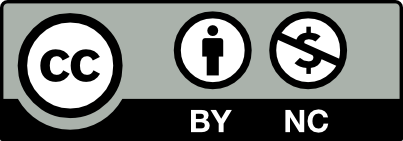 Australasian University Educator’s Credential OutlineAustralasian University Educator’s Credential Outline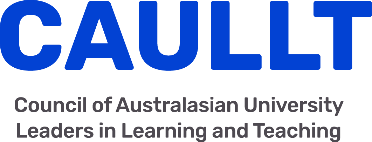 Foundation University EducatorsCustomised provider statementInstitutional valuesCertification of learningDelivery modeVolume of learningPersonalisation and flexibilityAssessment typeEquivalent AQF levelPathwaysQuality assuranceSupervisionVerification of identityEndorsementFees, cancellation and refund policy